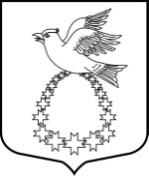 Совет депутатовмуниципального образования«Вистинское сельское поселение»муниципального образования «Кингисеппский муниципальный район»Ленинградской области(четвертый созыв)РЕШЕНИЕот «28» октября 2022 года № 37В целях решения вопросов местного значения по организации в границах поселения теплоснабжения населения, для обеспечения бесперебойного электроснабжения муниципальных котельных во время аварийного отключения электрической энергии, в соответствии с п. 4 ч.1 ст. 14 Федерального закона от 6 октября 2003 года № 131-ФЗ «Об общих принципах организации местного самоуправления в Российской Федерации», п. 8 ч. 1 ст. 17.1 Федерального закона  от 26 июля 2006 года № 135-ФЗ «О защите конкуренции», руководствуясь Уставом муниципального образования «Вистинское сельское поселение» муниципального образования «Кингисеппский муниципальный район» Ленинградской области, рассмотрев обращение главы администрации МО «Вистинское сельское поселение», Совет депутатов МО «Вистинское сельское поселение» решил:Дать согласие администрации МО «Вистинское сельское поселение» на передачу в безвозмездное пользование ООО «Мир техники», имеющей статус единой теплоснабжающей организации на территории МО «Вистинское сельское поселение», на срок действия Договора аренды муниципальных объектов теплоснабжения МО «Вистинское сельское поселение» в целях осуществления деятельности по производству, передаче, распределению и сбыту тепловой энергии потребителям МО «Вистинское сельское поселение» № 01/03/14 от 01.05.2014 г. муниципального движимого имущества: - установка электрогенераторная с дизельным двигателем MW-Power АД150(ЯМЗ-238ДИ)    (инв. № 90501521)  - установка электрогенераторная с дизельным двигателем MW-Power АД150(ЯМЗ-238ДИ)    (инв. № 90501522).  Администрации МО «Вистинское сельское поселение» совершить необходимые действия по передаче муниципального имущества в безвозмездное пользование.Решение подлежит размещению на официальном сайте МО «Вистинское сельское поселение» - http://амо-вистино.рф.Контроль за исполнением настоящего решения возложить на главу администрации.Глава МО «Вистинское сельское поселение»					          Ю.И. АгафоноваО согласовании передачи в безвозмездное пользование муниципального имущества муниципального образования «Вистинское сельское поселение» муниципального образования «Кингисеппский муниципальный район» Ленинградской области